SITAMSatya Institute of Technology And Management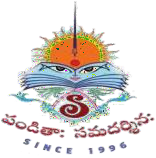 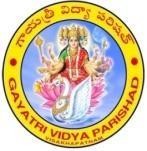 NAAC ACCREDITEDApproved by AICTE, New Delhi and Govt. of A.P. Affiliated to JNTUK, KAKINADAGajularega, Kondakarakam (P.O), Vizianagaram – 535003 Contact : 9676788811/9885758562, 08922-234775/9e-mail: sitam@sitam.co.in, principal@sitam.co.in, Facebook : sitam.sgvp, website : www.sitam.co.inJNTUK Code : B6	EAMCET Code : SGVPQualitative MetricsCriterion VI-Governance, Leadership, and Management6.4.3 Institutional strategies for mobilization of funds and the optimal utilization of resourcesSITAM plans to make itself self-sufficient and have strategies for making its departments and/or centres self-sufficient in turn. Though this a herculean task in the ensuing pandemic situation, SITAM started its thrust in the direction of incremental steps. The policy and practice directive includes:Developing small creative products and converting them into saleable products through patenting process.Attempting to contact local industries and attempting to provide consultancy services in various areas.Establishing testing and miscellaneous services for several domains of engineering.Identifying creative final year student projects and trying to convert them into patentable ideas.Though some (or all) the above strategies may prove to be overwhelming and achievable only in a span on two/three years, we realize that small sustained incremental changes do result in perceivable, magnificent achievements. SITAM management, students, teachers and nonteaching staff stand as excellent resources towards this. We are optimistic and delighted to participate in such venture.A glimpse of small products (Women Safety Device, Hand Sanitizer) developed by SITAM  are as attached below: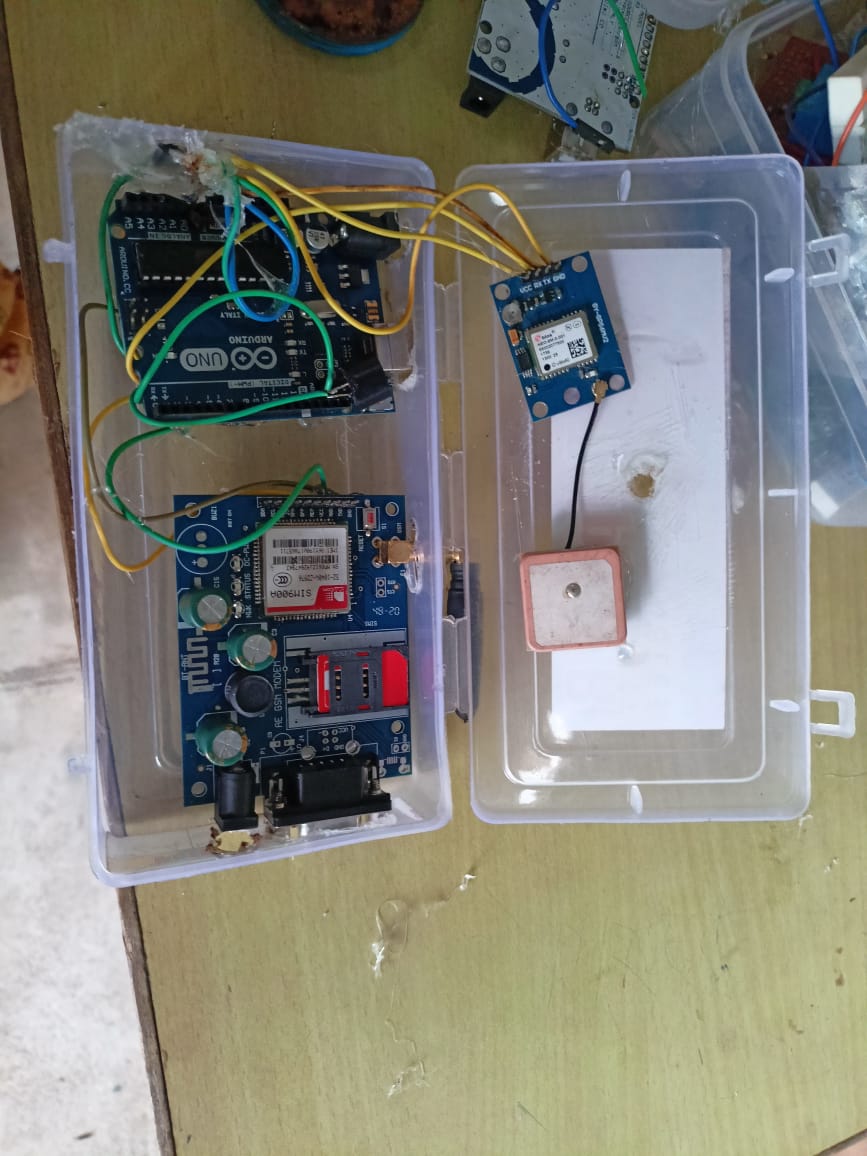 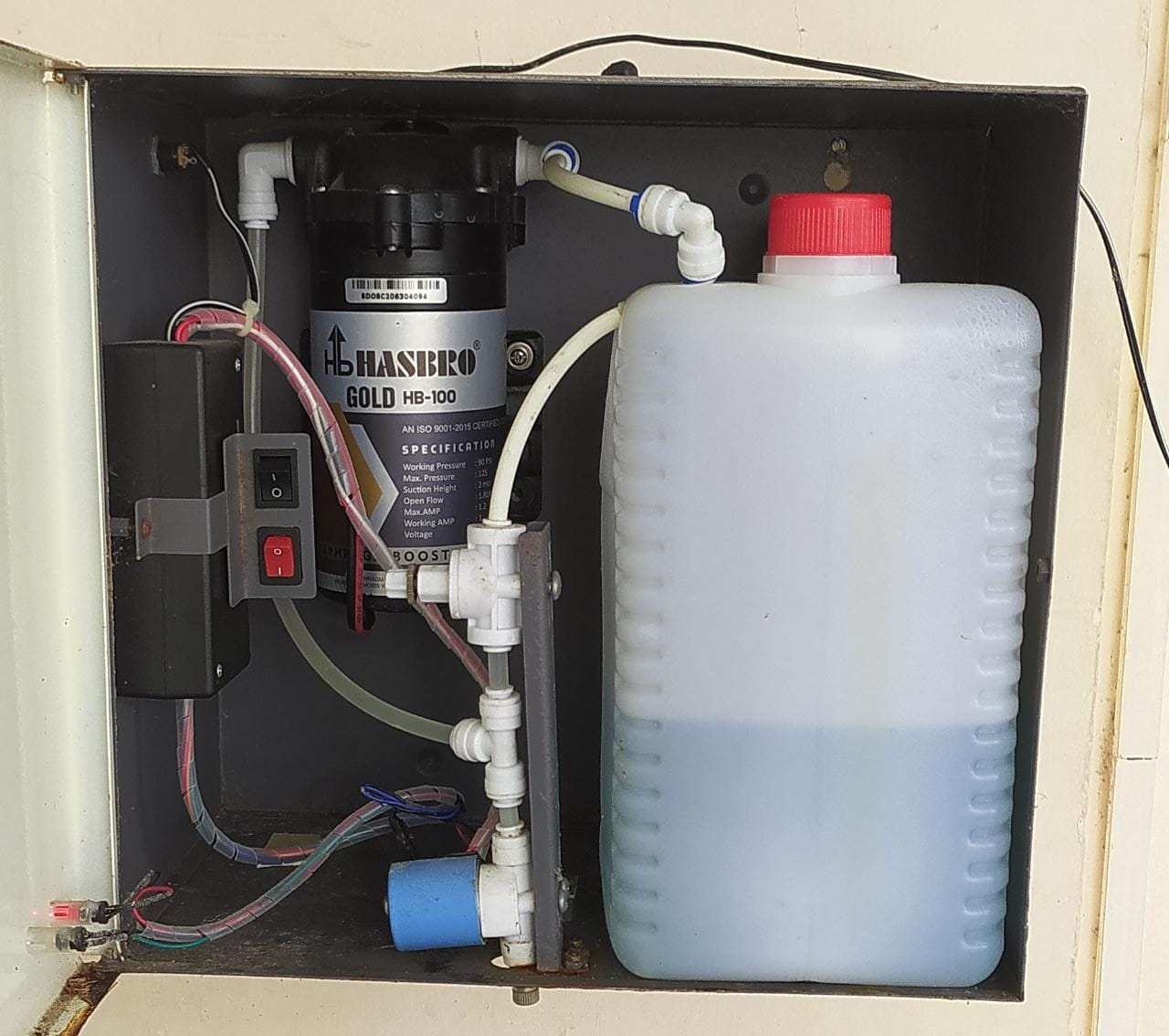 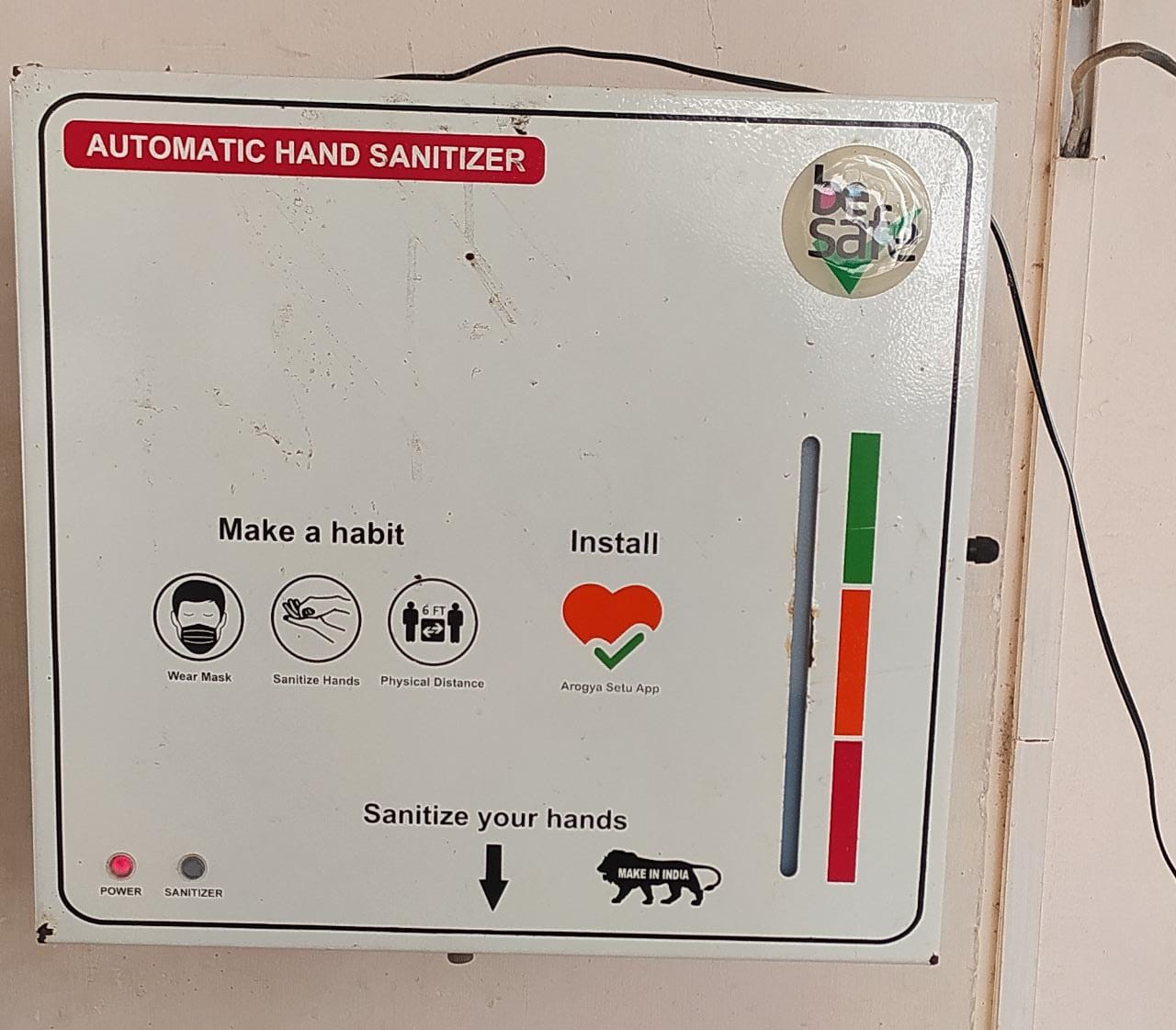 